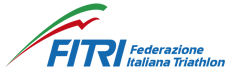 TEAM ________________________________________________SQUADRA 1M_______________________________________________F________________________________________________M_______________________________________________F________________________________________________SQUADRA 2M_______________________________________________F________________________________________________M_______________________________________________F________________________________________________SQUADRA 3M_______________________________________________F________________________________________________M_______________________________________________F________________________________________________SQUADRA 4M_______________________________________________F________________________________________________M_______________________________________________F________________________________________________